Dealing with My WorriesWe all worry about things – schoolwork, friendships, what we look like, things at home etc. – it’s normal. We can worry about almost anything.What things do you sometimes worry about?Colour in the emotions below that you feel when you get worried about something 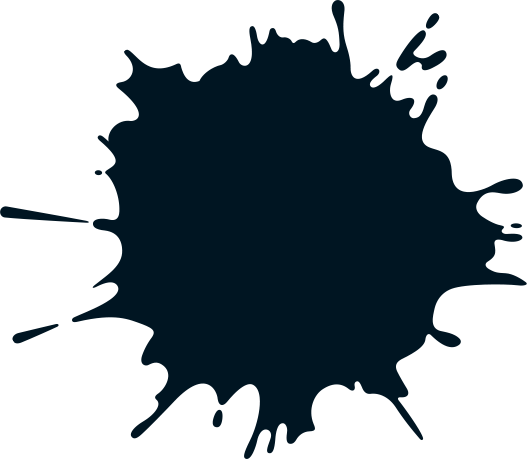 (or add some of your own):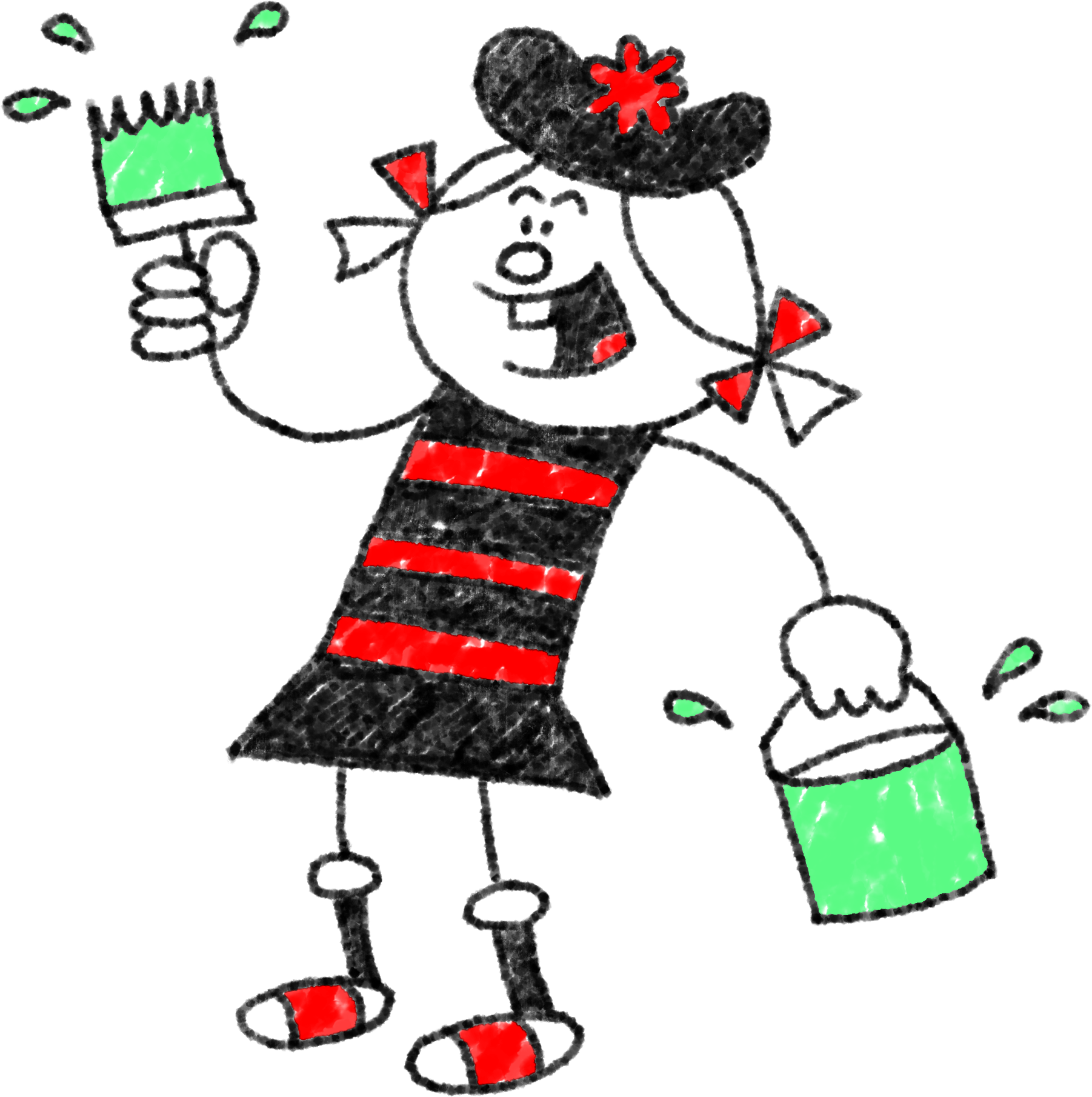 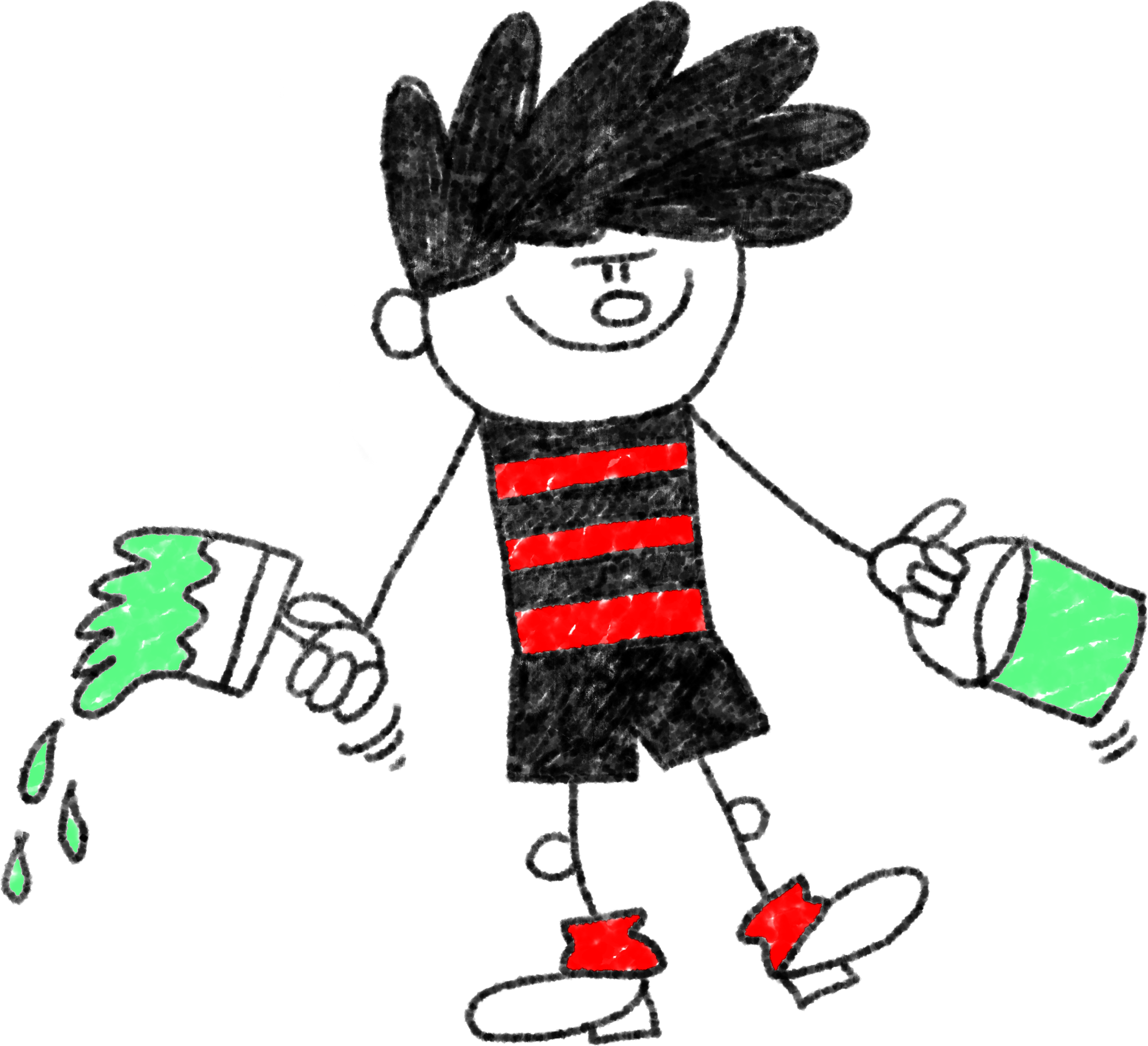 It is important that we try and manage our feelings and think of ways to feel better.What Helps? 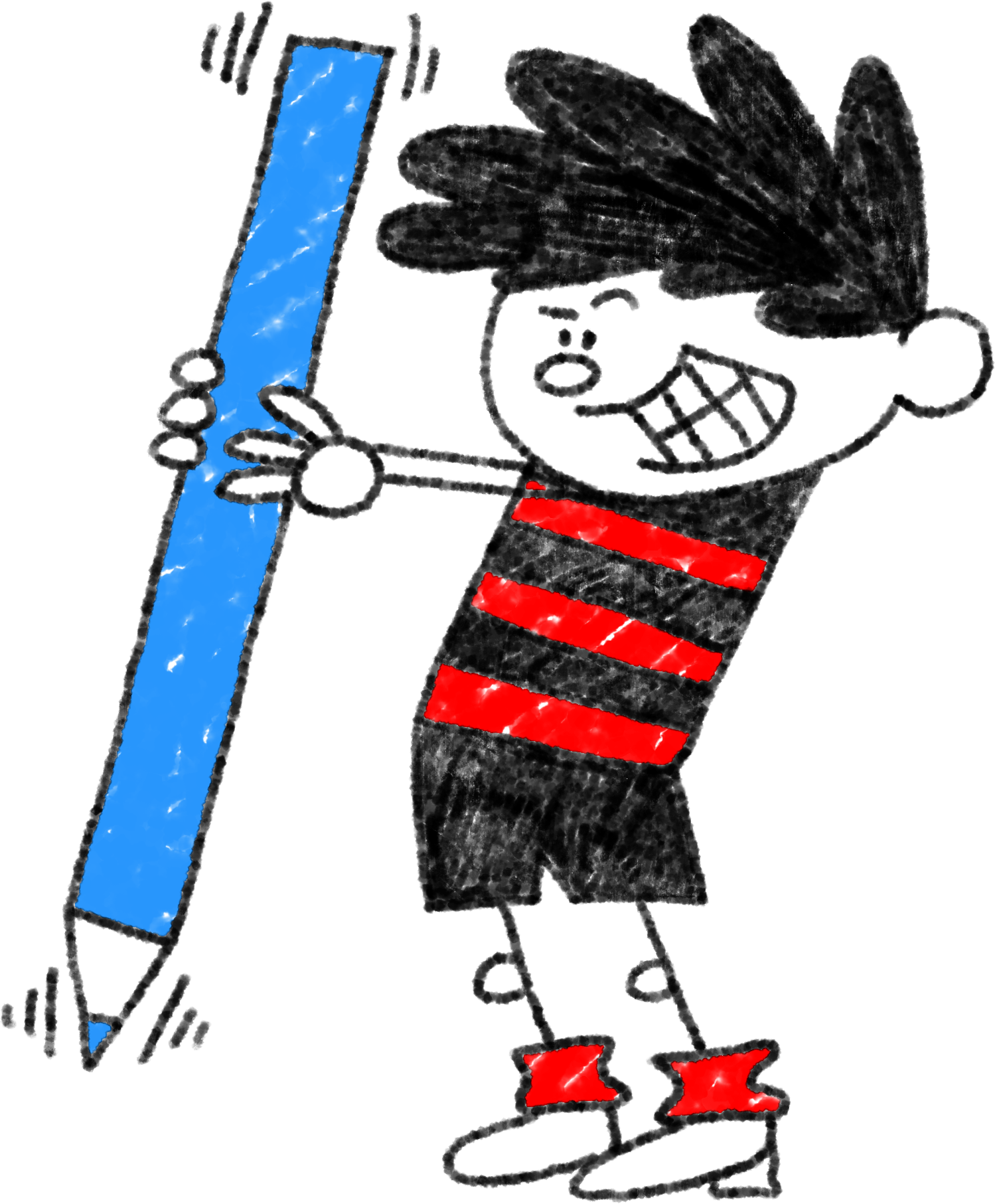 Try to draw a picture to go with each of the things we can do to help when we have worries and feel stressed.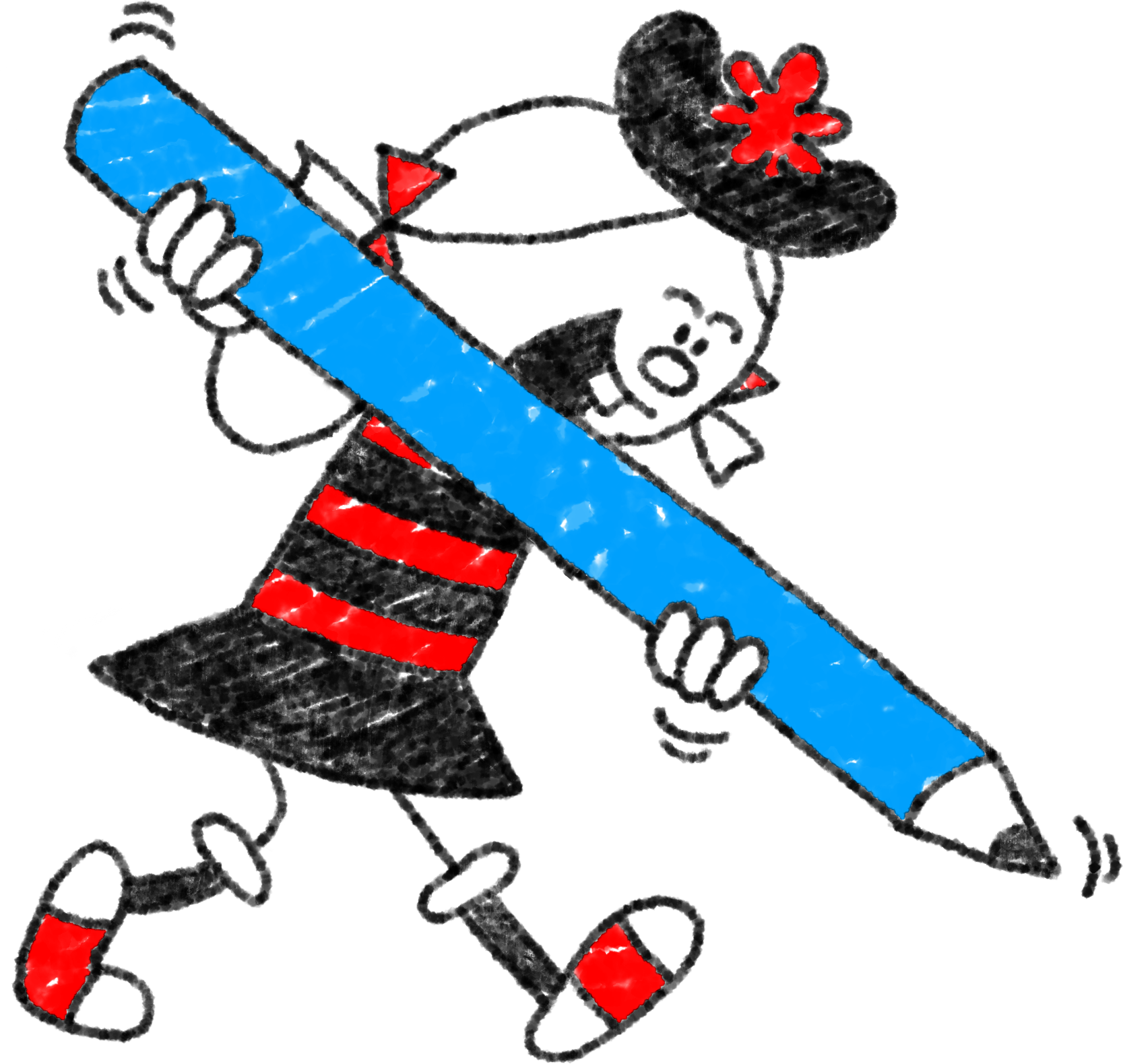 